О ЗДРАВИИ 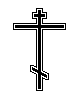 ……Павла……………………………………мл. Александра………….….…………Марии……………………………………Иоанна…………………………………Татианы……..……………………………………………………………………………………………………………………………………………………………………………………………………………………………………………………………………………………………………………………………………………………………………